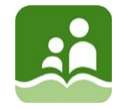 The Board of Education ofSchool District No.5 (Southeast Kootenay)MINUTES - ADVOCACY/EDUCATION COMMITTEE MEETINGNovember 28, 2016   9:00 a.m.Board OfficeCommittee Members				Trustee Bellina (on the phone)		In Attendance:					Trustee AylingRegrets:					Trustee Blumhagen						Trustee WhalenBoard/District Staff in 				Trustee McPheeAttendance:					Trustee Brown						Trustee Helgesen						Trustee Lento (Chairperson)						Lynn Hauptman, Superintendent						Jason Tichauer, Director, Student Learning 						Rob Norum, Secretary-Treasurer						Diane Casault, Director, Student Learning						Brent Reimer, Director of Instruction						Darcy Verbeurgt, District Principal						Gail Rousseau, Executive Assistant (Recorder)COMMENCEMENT OF MEETINGCall to Order	The Advocacy/Education Committee meeting of November 28, 2016 was called to 	order at 9:03 a.m. by Trustee Bellina. This meeting is being held on the lands of 	the Ktunaxa People. Approval of Agenda	Deletion:  Item 2.2 - Presentation on Environmental Education will be postponed to 	the Board meeting.	ADV-16-13		The Agenda of the Advocacy/Education Committee meeting of November 28, 	2016 is approved as amended.  	1.3	Approval of Minutes	ADV-16-14		The Minutes of the Advocacy/Education Committee meeting of October 24,			2016 are approved as circulated.PRESENTATIONSSports Academy – Russ Sheppard, Pete Stefano and Corey SpringA presentation, was given on a potential “Kootenay Athletic Academy” for grades 7-12, by Russ Sheppard, Pete Stefano and Corey Spring.  The Academy would be a non-profit organization that, in partnership with SD5, will provide sport specifics and active living programs to enhance the school experience, allowing students to explore new passions or further develop existing passions.Please see the attached presentation.Discussion ensued; highlights included:Have obtained support from minor lacrosse as well as have held discussions with Chris New at the City of Cranbrook; waiting on support from SD5 to hold further discussion with other businessesPrincipals will initially invest with helping to set up a schedule that works with the teachers; no financial or Human Resources investment; relationships need to be built between with SD5 in order to promote and get students into the schoolsprogram being available to the whole district is a long-term goal; starting with Cranbrook firstapproach will be on a per student basis to see how it can be adapted to meet all students’ needs Further discussion will ensue at the next Board Meeting.  ITEMS FORWARDED FROM PREVIOUS MEETINGThoughtExchange UpdateShare and Star have now been completed on this process.  We are waiting to plan the Discover process.  There has been lots of participation thus far.CORRESPONDENCE AND/OR NEW ITEMSDSAC Report – no activity since the last report other than the students taking part in the ThoughtExchange process.  DPAC Report		Trustee Ayling reported:  BCCPAC Summit was held November 18 & 19Pre-discussion about R&R ProgramDPAC will draft letters in support of the Board’s letter re:  Budget Needs and for the $1 Million SES SPED funding letter and the VSB firingStudent Services	4.3.1	Update R&R ProgramDarcy Verbeurgt updated the Committee on the Reference and Regulate Program for students with autism.  Please see the attached report.  Any new additions to the program are now on hold in the district and the reasons why were communicated to the Committee and to the parents in attendance.  Additional strategies and training are being provided/implemented as the current R & R program is not flexible enough to meet the needs for all 117 students to be successful.  Every student is looked at on an individual basis and the appropriate supports are then put in place.  As the district moves forward there will be regular updates to this Committee. Experts will be consulted to make sure the best possible supports are implemented.  Strategic Planning - nilCommunity Representation on City of Cranbrook Wellness and Heritage CommitteeRecommendation A – that the Board approve Doug McPhee as the City of Cranbrook Wellness and Heritage representative.BCSTA LettersSD 27 	Receive and file.	SD 67	Receive and file.	SD 42	Receive and file.	SD 19	Receive and file.	SD 43	Move to January 30 meeting.ADJOURNMENT	The Advocacy/Education Committee meeting of November 28, 2016 was adjourned at 10:55 a.m.